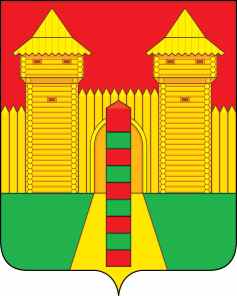 АДМИНИСТРАЦИЯ  МУНИЦИПАЛЬНОГО  ОБРАЗОВАНИЯ«ШУМЯЧСКИЙ  РАЙОН» СМОЛЕНСКОЙ  ОБЛАСТИРАСПОРЯЖЕНИЕот 16.03.2023г. № 63-р         п. ШумячиВ соответствии с Уставом Шумячского городского поселения, на основании служебной записки Отдела бухгалтерского учета Администрации муниципального образования «Шумячский район» Смоленской области от 16.03.2023г.          1. Принять объект основного средства в муниципальную собственность Шумячского городского поселения:   2. Передать объект основного средства, указанный в пункте 1 настоящего распоряжения в муниципальную казну Шумячского городского поселения.   3. Отделу городского хозяйства Администрации муниципального образования «Шумячский район» Смоленской области внести соответствующие изменения в реестр объектов муниципальной собственности Шумячского городского поселения.И.п. Главы муниципального образования«Шумячский район» Смоленской области                                       Г.А. ВарсановаО приеме в муниципальную собственность  Шумячского городского поселения объект основного средстваНаименованиеобъектаГодвводаИнвентарныйномерБалансовая стоимость(руб.)Начисленный износ(руб.)Остаточная     стоимость(руб.)Комплексный памятник2023110136396230 000.00230 000.000.00